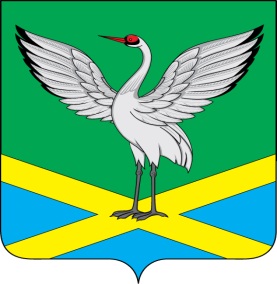 Совет городского поселения «Забайкальское»муниципального района «Забайкальский район»III-го созываРЕШЕНИЕ«25 »  ноября  2015г.                                                                                 № 151пгт. ЗабайкальскО внесении изменений в  решение Совета городского поселения «Забайкальское»от  11 декабря 2012   года  № 15" О    внесении    изменений   в   решение     Совета   городского   поселения    «Забайкальское»  от   17  февраля  2011 года  № 207 "Об утверждении Положения об  Администрации  городского поселения  «Забайкальское»" "В целях приведения нормативных правовых актов городского поселения "Забайкальское" в соответствии действующему законодательству, на основании Бюджетного кодекса, Совет городского поселения «Забайкальское» решил: 1. Внести изменения в решение Совета городского поселения «Забайкальское»  муниципального  района «Забайкальский район» от 11 декабря 2012 года  №  15 "О    внесении    изменений   в   решение     Совета   городского   поселения    «Забайкальское»  от   17  февраля  2011 года  № 207 "Об утверждении Положения об  Администрации  городского поселения  «Забайкальское»" ":1.1.  в пункте 3.7 вместо слов " Заместитель Главы по финансовым, имущественным вопросам и социально – экономическому развитию читать слова Заместитель Главы – начальник отдела по финансовым, имущественным вопросам  и социально - экономическому развитию". Прилагается схема в новой редакции.2. Опубликовать настоящее решение в информационном вестнике «Вести Забайкальска».Глава городского поселения«Забайкальское»                                                                  О.Г.Ермолин